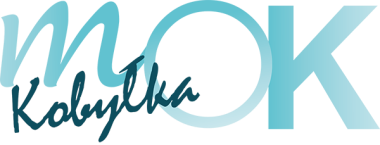 DEKLARACJA UCZESTNIKA ZAJĘĆ MOK KOBYŁKAWypełniamy drukowanymi literamiDEKLARACJA UCZESTNIKA ZAJĘĆ MOK KOBYŁKAWypełniamy drukowanymi literamiRodzaj zajęć:Rodzaj zajęć:Imię i nazwisko uczestnikaImiona i nazwiska rodziców/prawnychopiekunówWiek (zakreślić): ⁭ dzieci i młodzież (……. lat),	⁭ dorośliWiek (zakreślić): ⁭ dzieci i młodzież (……. lat),	⁭ dorośliAdres zamieszkania(z kodem pocztowym)Adres kontaktowy e –mailTelefony kontaktoweWyrażam zgodę/nie wyrażam zgody* na otrzymywanie informacji handlowych drogą elektroniczną (mail)Wyrażam zgodę/nie wyrażam zgody* na  otrzymywanie informacji handlowych drogą telefoniczną (sms) Wyrażam zgodę/nie wyrażam zgody* na nieodpłatne utrwalenie i publikowanie mojego wizerunku/wizerunku mojego dziecka* przez Miejski Ośrodek Kultury w Kobyłce.*niepotrzebne skreślićOraz oświadczam, że:zapoznałam(em) się z regulaminem MOK i akceptuję jego postanowienia;zapoznałam(em) się z  klauzulą informacyjną zamieszczoną poniżej;Zgodnie z art. 13 ust. 1 i ust 2 ogólnego rozporządzenia nr 679/2016 o ochronie danych osobowych z dnia 27 kwietnia 2016 r. informuję, że:Administratorem danych osobowych jest Miejski Ośrodek Kultury w Kobyłce przy Al. Jana Pawła II 22, 05-230 Kobyłka.Dane osobowe są przetwarzane na podstawie art. 6 ust. 1 lit. c RODO i służą do celów prowadzenie zajęć w sekcjach organizowanych przez MOKDane osobowe są przetwarzane na podstawie zgody (art. 6 ust. 1 lit. a RODO) i służą do następujących celów: komunikacji drogą elektroniczną (e-mail), komunikacji drogą telefoniczną (sms)Dane osobowe w postaci wizerunku są przetwarzane w celu realizacji sesji zdjęciowych, publikacji zdjęć na stronie internetowej MOK w tym także w mediach społecznościowych na podstawie wyrażonej zgody. Wycofanie zgody nie wpływa na zgodność z prawem przetwarzania, którego dokonano na podstawie zgody przed jej wycofaniemW przypadku, pytań dotyczących sposobu i zakresu przetwarzania danych osobowych przez MOK oraz przysługujących Państwu uprawnień, możecie się Państwo skontaktować z naszym Inspektorem Ochrony Danych wysyłając pytanie na adres email: iod@mok.kobylka.pl lub pisemnie na adres MOK.Dane osobowe będą przetwarzane przez okres niezbędny do realizacji celów prowadzenia zajęć – nie dłużej niż 5 lat od końca roku, w którym uczestnik ostatni raz korzystał z usług MOK, pod warunkiem, że nie jest wobec niej zadłużony; dla danych przetwarzanych w celu dochodzenia ewentualnych roszczeń prawnych – do czasu przedawnienia roszczenia lub do zakończenia postępowania związanego z dochodzeniem roszczenia; dla danych przetwarzanych na podstawie zgody - do czasu wycofania zgody. Podanie danych osobowych jest dobrowolne. Odmowa podania danych skutkuje odmową zapisu na zajęcia lub brakiem skorzystania z usługi.Uczestnik ma prawo wniesienia skargi do organu nadzorczego (Prezesa Urzędu Ochrony Danych Osobowych), prawo dostępu do danych osobowych, prawo do uzyskania kopii tych danych, prawo do żądania ich sprostowania (poprawiania), prawo do żądania ograniczenia przetwarzania danych osobowych; prawo do żądania usunięcia danych osobowych. Prawa te możecie państwo realizować na zasadach określonych w Art. 15-21 RODO.Dane osobowe (wizerunek) będą przekazywane poza Europejski Obszar Gospodarczy w zakresie publikacji na portalu „Facebook”, który jest zarządzany przez dostawcę z USA. Odpowiedni poziom ochrony danych jest gwarantowany poprzez zawarcie umowy zawierającej tzw. standardowe klauzule umowneWyrażam zgodę/nie wyrażam zgody* na otrzymywanie informacji handlowych drogą elektroniczną (mail)Wyrażam zgodę/nie wyrażam zgody* na  otrzymywanie informacji handlowych drogą telefoniczną (sms) Wyrażam zgodę/nie wyrażam zgody* na nieodpłatne utrwalenie i publikowanie mojego wizerunku/wizerunku mojego dziecka* przez Miejski Ośrodek Kultury w Kobyłce.*niepotrzebne skreślićOraz oświadczam, że:zapoznałam(em) się z regulaminem MOK i akceptuję jego postanowienia;zapoznałam(em) się z  klauzulą informacyjną zamieszczoną poniżej;Zgodnie z art. 13 ust. 1 i ust 2 ogólnego rozporządzenia nr 679/2016 o ochronie danych osobowych z dnia 27 kwietnia 2016 r. informuję, że:Administratorem danych osobowych jest Miejski Ośrodek Kultury w Kobyłce przy Al. Jana Pawła II 22, 05-230 Kobyłka.Dane osobowe są przetwarzane na podstawie art. 6 ust. 1 lit. c RODO i służą do celów prowadzenie zajęć w sekcjach organizowanych przez MOKDane osobowe są przetwarzane na podstawie zgody (art. 6 ust. 1 lit. a RODO) i służą do następujących celów: komunikacji drogą elektroniczną (e-mail), komunikacji drogą telefoniczną (sms)Dane osobowe w postaci wizerunku są przetwarzane w celu realizacji sesji zdjęciowych, publikacji zdjęć na stronie internetowej MOK w tym także w mediach społecznościowych na podstawie wyrażonej zgody. Wycofanie zgody nie wpływa na zgodność z prawem przetwarzania, którego dokonano na podstawie zgody przed jej wycofaniemW przypadku, pytań dotyczących sposobu i zakresu przetwarzania danych osobowych przez MOK oraz przysługujących Państwu uprawnień, możecie się Państwo skontaktować z naszym Inspektorem Ochrony Danych wysyłając pytanie na adres email: iod@mok.kobylka.pl lub pisemnie na adres MOK.Dane osobowe będą przetwarzane przez okres niezbędny do realizacji celów prowadzenia zajęć – nie dłużej niż 5 lat od końca roku, w którym uczestnik ostatni raz korzystał z usług MOK, pod warunkiem, że nie jest wobec niej zadłużony; dla danych przetwarzanych w celu dochodzenia ewentualnych roszczeń prawnych – do czasu przedawnienia roszczenia lub do zakończenia postępowania związanego z dochodzeniem roszczenia; dla danych przetwarzanych na podstawie zgody - do czasu wycofania zgody. Podanie danych osobowych jest dobrowolne. Odmowa podania danych skutkuje odmową zapisu na zajęcia lub brakiem skorzystania z usługi.Uczestnik ma prawo wniesienia skargi do organu nadzorczego (Prezesa Urzędu Ochrony Danych Osobowych), prawo dostępu do danych osobowych, prawo do uzyskania kopii tych danych, prawo do żądania ich sprostowania (poprawiania), prawo do żądania ograniczenia przetwarzania danych osobowych; prawo do żądania usunięcia danych osobowych. Prawa te możecie państwo realizować na zasadach określonych w Art. 15-21 RODO.Dane osobowe (wizerunek) będą przekazywane poza Europejski Obszar Gospodarczy w zakresie publikacji na portalu „Facebook”, który jest zarządzany przez dostawcę z USA. Odpowiedni poziom ochrony danych jest gwarantowany poprzez zawarcie umowy zawierającej tzw. standardowe klauzule umowneData i podpis Uczestnika lub prawnego opiekuna (w przypadku Uczestnika niepełnoletniego)…………………………………………………………………………………………………….Data i podpis Uczestnika lub prawnego opiekuna (w przypadku Uczestnika niepełnoletniego)…………………………………………………………………………………………………….